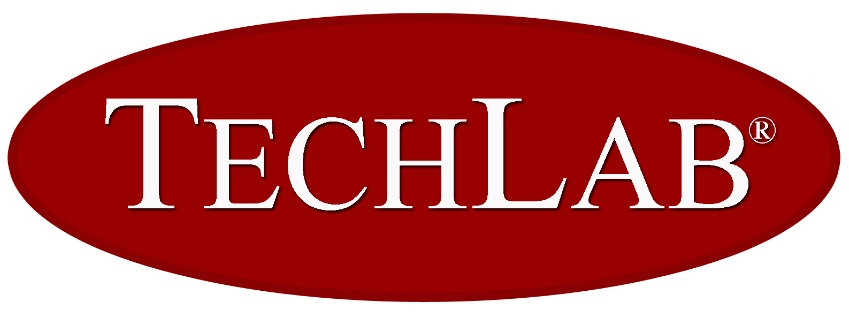 Job Title: Biological Materials Production Technician 1(Effective 7.2018)Company Overview TECHLAB®, Inc. was founded in 1989 by scientists from the Virginia Tech Anaerobe Lab, one of the only three institutions in the world dedicated to the study of anaerobic organisms. In the late 1970′s and early 1980′s, research headed by Dr. Tracy Wilkins began on Clostridium difficile and its toxins. Today the company is poised for high growth through private equity funding and develops, manufactures and distributes intestinal diagnostics worldwide retaining an emphasis on science and collaborations with universities. Products are focused in the areas of intestinal inflammation, antibiotic associated diarrhea and parasitology. Research continues on markers of intestinal inflammation, the toxins of Clostridium difficile, amebiasis and vaccine development. TECHLAB®, Inc. has ISO 13485 certification along with FDA registration. For more information, visit www.techlab.com.Job Summary The job of Biological Materials Production Technician 1 is to produce raw materials used in TechLab kits.  Biological Materials Production Technician 1 adheres to standard operating procedures, master batch records, and other regulatory documents.  Biological Materials Production Technician 1 will report to the Biological Materials Production Team Leader.Work Activities Perform basic microbiology procedures, cell culture, and gram stainingGrowth and maintenance of parasite organism cultureScreen biological materials for reactivityPurify antibodies using various chromatography techniquesConduct regular calibrations and validations on equipment Receive and maintain the chemical inventoryMake buffers, culture media and other reagentsClean and sterilize laboratory glasswarePerform rehydration and dispensing of raw materialsConduct investigations for non-conformances and defectsPerform peer review on completed batch records and other documentsWork on tasks set by Biological Materials Production Team Leader and Biological Materials Production Manager
Tools and Equipment Used GE AKTA Protein Purification SystemsGeneral Laboratory Equipment Gravity OvenAutoclaveMicrosoft Office SuitHand held calculators Job Context TechLab maintains a climate controlled environment for the job of Biological Materials Production Technician 1. The Biological Materials Production Technician 1 can expect to work with human pathogens. An employee in this position must be able to lift upwards of 50 lbs. A typical week is Monday through Friday 8:00 to 4:30 or 8:30 to 5:00. Overtime is occasionally necessary with or without advance notice.Minimum Qualifications B.A. or B.S. in a scientific field with 1 year of relevant experience